CURRICULUM VITAEMIDDE MBA (Ph.D)	     						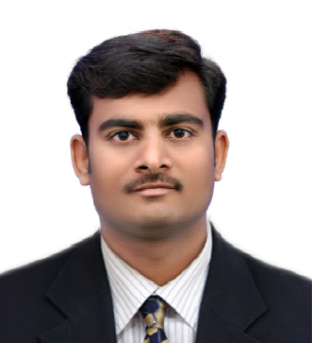 Date of birth: 5th August 1982.Marital Status: MarriedNationality: IndianEmail:	 midde.369588@2freemail.com Known Languages: English, Hindi, Telugu, Malayalam, Tamil and Amharic.Academic Profile: Master of Business Administration (Finance) from Osmania University, Hyderabad, India. During 2007-2009.Bachelor of commerce (Accounting & computers) from Osmania University, Hyderabad, India. During 2000-2003.Higher Diploma Program (Education) from Debre Markos University, Debre Markos, Ethiopia. During 2011-2012.Ph.D. in Management from MEWAR University, Rajasthan, India.Total 9 years of teaching Experience. International Experience: Worked as an Asst Professor in SRI SAI College, Department of Accounting and Finance, Addis Ababa, Ethiopia. During October 2015 to November 2016.Worked as a lecturer in Debre Markos University, Department of Accounting &Finance, College of Business and Economics, Debre Markos, Ethiopia.  During December 2010 to July 2014.Domestic Experience: Worked as an Asst Professor in the department of MBA at Gnyana Sarasvathi College of Engineering & Technology, Dharmaram(B), Nizamabad. During October 2009 to December 2010.3 years experience as a Lecturer in Accounting   Department in Vagdevi Junior College, Nizamabad, (during July 2004 to June 2007).Administration Experience Worked as a HOD in the department of Accounting and Finance at Sri Sai College, Addis Ababa, Ethiopia.Worked as an In-charge HOD in the department of MBA, Gnyana Sarasvathi College of Engineering and Technology for a period of 1 year.  Successfully discharged various positions as assigned by the Authorities namely Examination –in-charge, External Examiner and University Observer for JNTU university MBA. Worked as a Department Head in Accounting Department at Sri Sai College, Addis Ababa, Ethiopia.Industrial Experience:1 year experience as an Accountant in Super Seeds Corporation, Nizamabad, India.(During July 2003 to June 2004).Research Experience: Guided every academic year 8 Under Graduate students in their Research Work during 2010-2014 academic years at Debre Markos University, Ethiopia.Guided 15 MBA students in their Project Work at GSCET Dharmaram, India.Published Articles: The Critical Analysis of the Statutory Policies for women Empowerment. IJTBM, Volume: 5, Issue: 2, April 2016, Page 51, ISSN: 2319-6815.A Study on Micro Finance in India. ITIHAS, Volume: 6, Issue: 2, June 2016, Page 1, ISSN: 2249-7803.A Study on the Role of Micro Finance with Special Reference to Nalgonda District Telangana State. IJDMM, Volume: 5, Issue: 3, July 2016, Page 58, ISSN: 2319-6793.Research Topic:	PhD: “A Study on Micro Financing and Women’s Empowerment with special Reference to Ranga Reddy District”.MBA: “Investment Analysis and Portfolio Management” in the case of KARVY STOCK BROKING Limited at Hyderabad.Other Activities:	Awarded for the best active learning lesson in Higher Diploma Program at DMU Ethiopia.Subjects Expertise: Financial Management.Financial Accounting.Cost and Management Accounting.Financial Institutions and Markets.Principles of Accounting..Advanced Accounting.Research Methods for Business and Economics. & Other Accounting Subjects.Technical Skills:		Operating System: Windows XPOther packages: MS-Office, Tally 9.2, DBMS and Web Programming.Personal Traits:Ability to learn and excel.Written, communication and analytical skills.Having a very good focus and concentration on which I am going to work on.So much interested to conduct Researches.Career ObjectiveTo be associated with an innovative organization which can give me an opportunity to demonstrate my inherent skills and leverage on it towards achieving the goals of the organization.